Publicado en Valdemoro (Madrid) el 25/05/2022 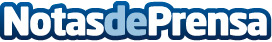 Las "mamás imperfectas" protagonizan el último curso de la Escuela de Padres de LagomarUna coach especializada en familias cierra un ciclo de charlas y cursos dirigidos a padres y madres de este colegio valdemoreñoDatos de contacto:SchoolMarket910099429Nota de prensa publicada en: https://www.notasdeprensa.es/las-mamas-imperfectas-protagonizan-el-ultimo Categorias: Educación Madrid Infantil Cursos http://www.notasdeprensa.es